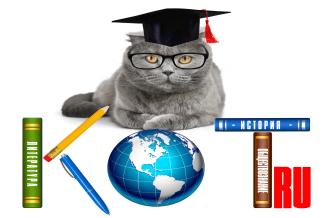 БЛАНК ОТВЕТОВДАННЫЕ УЧАСТНИКА:ОТВЕТЫ:Заполненный БЛАНК ОТВЕТОВ необходимо отправить на электронный адрес: ruskotru@mail.ruНазвание олимпиады«ВООРУЖЕННЫЕ СИЛЫ РОССИИ»ФИО участникаУчебное заведение, город (школа, ССУЗ,ВУЗ) ФИО преподавателя-наставника, должностьАдрес электронной почты преподавателяНомер задания1234567891011121314151617181920